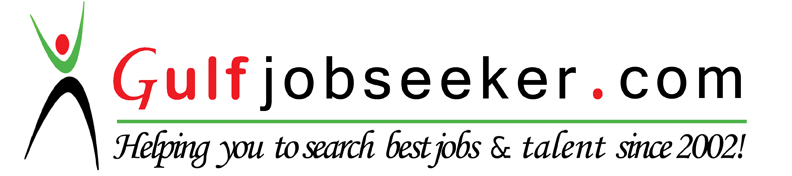 Contact HR Consultant for CV No: 293869E-mail: response@gulfjobseekers.comWebsite: http://www.gulfjobseeker.com/employer/cvdatabasepaid.php - A Manager position related to management and general maintenance and facilities where proven decision-making and system engineering abilities will be used for improving organizational productivity.- Provide Better management, services and advice, work monitoring (modifications and renovations), quality control in the field of hotels and residential real estate of all kinds and industrial productivity.	 PROFESSIONAL PROFILE                                                                                                                                                              -Accomplished Manager with a proven ability to develop and implement maintenance management strategies that support business and financial objectives.-Respected leader, able to build highly motivated technical team focused on achieving goals. Keep up-to-date with changes in the industry through continuous professional development.-Maintenance team trainer, who has the ability to manage facilities of any size and complexity with the highest standards in the industry by ensuring and mastering a very high quality work..AREA OF EXPERTISE                                                                                                                                                                More than 25 years in industrial and residential maintenance, annual budget more   than 1 200 000 US$.Experience in managing relationships with Noble and VIP clientele.Planning and coordinating of tasks.Professional experience in human resource management.Deep involvement in several knowledge technical areas (low current, high current, air 	conditioning, plumbing, etc.) and non-technical areas (housekeeping, landscaping, pest control, security, car park, renovations and repairs).Establish planning and execution of preventive and corrective maintenance.Coordination of work and generation of monitoring reports of construction and 	maintenance work.Monitoring of CMMS (computerized maintenance management system).Follow up projects related to all requested modification to existing buildings.General Manager of  LTH Maintenance Maroc :       Casablanca- Morocco (August 2015 to Present)Provision of services, management and general maintenance of all types of residences and hotels (maintenance of technical batches, architectural lots, maintenance of green areas, hotel maintenance, security, staff management).Human Resources Management, Maintains the work structure and organization staff.Monitoring of CMMS (computerized maintenance management system).Different works of renovations and modifications.Monitoring of construction works (structural work, technical and architectural batches).Quality control and receiving projects.General Manager of  HOLMAINTENANCE- Groupe Alliances :       Casablanca- Morocco (October 2012 to July 2015)Same activities as before but with a general maintenance management position for residences and resorts Real Estate Group Alliances.Project execution Management of residences in Casablanca- (GROUPE ALLIANCES).Maintenance management of a VIP Residence facility of ANFA PARC -Casablanca ( 20 buildings).Develop, supervise and coach a maintenance team exceeding 50 employees.Plan, execute and control the yearly preventive maintenance program.Implement and use the computerized maintenance systemAssure 24/24 on site service using preventive and corrective maintenance for all services (Low voltage, high voltage, HVAC, Plumbing, housekeeping, landscaping, etc.).Execute several construction projects of ANFA PARC Residence in Casablanca.Maintenance Manager – Saudi Oger Morocco LTD   :Casablanca-Morocco (June 2006 to September 2012)Curator of a private residence (Noble and VIP) 3.5 hectares of land with 20 buildings (Noble villas, VIP villas and other residential buildings).Preparation and management for visits of Nobles and VIP clients (very important guests).Management of personnel over 120 employees in maintenance, construction sites and general management Manage the technical maintenance (High voltage, Low voltage, plumbing, HVAC, etc.).Manage the maintenance of Architectural Lots (general Maintenance, Landscaping and housekeeping).Manage the parking Lots and Security services.Generate monthly reports for regional Management.Plan and Execute yearly preventive Maintenance.Monitoring of CMMS (computerized maintenance management system).Execute corrective maintenance and process the root cause analysis.Global renovation of several lots (technical and non-technical).Reduce the Overtime Budget spent for corrective maintenance.Manage the procurement and the unit spare parts store.Manage Major modification project on several VIP buildings.Coordinate projects between the Maintenance and the construction department and projects between the Engineering office in Paris (Oger International) and the maintenance department.Assure maintenance service 24/24, 7/7..Maintenance Manager - Saudi Oger Morocco LTD   :Fès-Maroc   ( June 1994 to June 2006 )Same activities as before:Private residence (Noble and VIP) 60 hectares containing 50 buildings ( Noble villas, VIP villas, an hotel and other residential buildings).Personnel Management over 350 employees.Low Current Service Responsible Saudi Oger Morocco LTD   : Fès-Morocco ( October 1990 to June 1994 )Supervise 5 techniciens.Coach, challenge and train technical team to execute an efficient preventive maintenance plan.Follow-up maintenance of several low current systems, mainly: Fire detection system, TV distribution, phone system, calls waiters, alarm and intrusion, satellite receivers).Constitute the Technical library for the Low current service.Generate monthly report for Technical Manager.SoftwareWindows, OfficeComputerized maintenance system.StandardsISO9001	Arabic , French , English.  OBJECTIVEPROFESSIONAL EXPERIENCESEDUCATIONEDUCATION- 1990: Master in Electronics and IT.  École Hassania des Travaux Publics, Casablanca, Morocco- 1984: Technical degree (TUD) in Electronics and IT.  Université de Saint Josef, Kfar Falous, Lebanon.- 1982: High-school diploma in Mathematical Sciences.  Lycée des Frères Maristes, Saida, , Lebanon.KNOWLEDGE IN ITKNOWLEDGE IN ITLanguages 